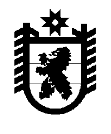 РОССИЙСКАЯ   ФЕДЕРАЦИЯРЕСПУБЛИКА   КАРЕЛИЯКуземское сельское поселениеСовет Куземского сельского поселения	РЕШЕНИЕ	15 января  2021 года                                                                                                 № 29/4 -78Об утверждении Плана работы Совета Куземского сельского поселения на 2021 годСовет Куземского сельского поселения  РЕШИЛ:          1.Утвердить прилагаемый План работы Совета Куземского сельского поселения  на 2020 год. 2. Разместить настоящее решение на официальном сайте администрации Куземского сельского поселения в информационно-телекоммуникационной сети «Интернет».         3. Настоящее решение вступает в силу со дня его принятия.Глава Куземского сельского поселения                                    С.А.МызниковаПредседатель Совета Куземского сельского поселения                                               И.А.ЕремееваУтвержденрешением Совета Куземского сельского поселенияот  15 января  2021 года № 29/4-78План работы Совета Куземского сельского поселения  на 2021 год№п/пМероприятиеМесто проведенияДата проведения1.Внесение  изменений в Устав Куземского сельского поселения Администрация Куземского сельского поселенияданный вопрос вносится  по необходимости в течение года2.О внесении изменений в решение Совета Куземского сельского поселения «О бюджете Куземского сельского поселения на 2021 год и плановый период 2022и 2023 годов»Администрация Куземского сельского поселенияданный вопрос вносится по необходимости в течение года3.Отчет главы Куземского сельского поселения о своей деятельности и органов местного самоуправления Куземского сельского поселения  за 2020 годМБУ Куземский ДК март4.О внесении изменений в отдельные решения Совета Куземского сельского поселенияАдминистрация Куземского сельского поселенияданный вопрос  вносится по необходимости в течение года5.Отчет об исполнении бюджета Куземского сельского поселения за 2020 годАдминистрация Куземского сельского поселенияапрель6.О бюджете Куземского сельского поселения на 2022 год и плановый период 2023 и 2024 годовАдминистрация Куземского сельского поселениядекабрь7.Об утверждении Плана работы Совета Куземского сельского поселения  на 2022 год Администрация Куземского сельского поселения Декабрь  